Favoriser l’engagement des élèves avec les technologiesThierry Karsenti, M.A., M.Ed., Ph.D.Titulaire de la Chaire de recherche du Canada sur les technologies en éducationCette conférence a pour but de montrer comment les technologies sont susceptibles de favoriser l’engagement de tous les élèves, notamment ceux inscrits en formation générale des adultes (FGA).  Il sera d’abord question de brosser un bref portrait de la présence des technologies dans notre société, puis de montrer comment certains types d’usage mis en place par les enseignants sont susceptibles de favoriser l’engagement de leurs élèves qui sont également de jeunes adultes. 10 principales recommandations pour les enseignants de la FGA viendront clore cette brève présentation.Thierry Karsenti, M.A., M.Ed., Ph.D., dirige depuis 2005 le Centre de recherche interuniversitaire sur la formation et la profession enseignante (CRIFPE), reconnu comme meilleur centre de recherche en sciences de l’éducation au Québec par l’ADEREQ et au Canada par l’Association canadienne d’éducation. Thierry Karsenti est également titulaire de la Chaire de recherche du Canada sur les technologies de l’information et de la communication en éducation. Il occupe un poste de professeur titulaire à l’Université de Montréal. Ses réalisations et innovations technopédagogiques en formation des maîtres été reconnues au niveau provincial, national et international: Prix de la Canadian association for graduate studies pour l’innovation, Apple Distinguished Educator, Prix Merlot, Prix du ministre de l’Éducation (à deux reprises), Prix Hommage du Gouvernement du Québec, Prix d’Excellence en Conception Pédagogique de l’Association Canadienne d’Éducation à distance, Prix PEDAGOGICA-RESCOL pour l’innovation pédagogique en intégration des TIC, Prix quinquennal d’Excellence en enseignement. 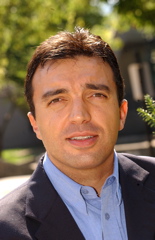 